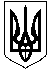 ГАЛИЦИНІВСЬКА СІЛЬСЬКА РАДАВІТОВСЬКОГО РАЙОНУ МИКОЛАЇВСЬКОЇ ОБЛАСТІР І Ш Е Н Н Я  Від 10 квітня 2020 року №6          ХХХІІ позачергова сесія УІІІ скликанняс.Галицинове                 Про внесення змін до заходів комплексної програмисоціального захисту населення “ Турбота ” на 2020 рік	Відповідно статей 25, 59 Закону України “ Про місцеве самоврядування в Україні ”, з метою запобіганню поширенню на території Галицинівської ОТГ гострої респіраторної хвороби COVID-19 (постанова КМУ№211 від 11.03.2020 року зі змінами), заслухавши інформацію начальника відділу з питань соціальної роботи О.ШКОЛЯРОВОЇ, сільська радаВИРІШИЛАВнести до заходів програми “ Турбота ” на 2020 рік такі зміни:у розділі 1 додати позицію:надання натуральної допомоги, у вигляді продуктів харчування особам, які опинилися у складних життєвих обставинах та іншим категоріям громадян.Затвердити порядок фінансування з бюджету Галицинівської сільської ради для надання одноразової матеріальної допомоги учасникам бойових дій у роки Другої світової війни до річниці Перемоги та річниці визволення України від фашистських загарбників (Додаток 1).Затвердити порядок фінансування з бюджету Галицинівської сільської ради для надання одноразової матеріальної допомоги громадянам, які постраждали внаслідок Чорнобильської катастрофи (1 категорії) та дітям-інвалідам, інвалідність яких пов’язана  з наслідками Чорнобильської катастрофи (Додаток 2).Виконкому Галицинівської сільської ради затвердити списки осіб по населених пунктам Галицинівської ОТГ, які опинилися у складних життєвих обставинах та потребують натуральної допомоги. Контроль за виконанням цього рішення покласти на постійну комісію з питань соціально-економічного розвитку сіл, планування, бюджету, фінансів та регуляторної політики.                      Сільський голова                         І. НАЗАР                                                                                                                   Додаток  1                                                                                                   до рішення сесії сільської ради                                                                                                   від  10.04.2020 року № 6 Порядок фінансування з бюджету Галицинівської сільської ради   для надання одноразової матеріальної допомоги учасникам бойових дій у роки Другої світової війни до річниці Перемоги та річниці визволення України від фашистських загарбниківЦей Порядок визначає механізм фінансування допомоги передбаченої в бюджеті Галицинівської сільської ради для надання одноразової матеріальної допомоги учасникам бойових дій у роки Другої світової війни до річниці Перемоги та річниці визволення України від фашистських загарбників (далі одноразова матеріальна допомога) відповідно до Комплексної програми соціального захисту населення «Турбота».Одноразова матеріальна допомога виплачується учасникам бойових дій у роки Другої світової війни до річниці Перемоги та річниці визволення України від фашистських загарбників, які зареєстровані та проживають на території  Галицинівської об’єднаної територіальної громади та перебувають на обліку в Єдиному державному автоматизованому реєстрі пільговиків в управлінні соціального захисту населення Вітовської райдержадміністрації.Виплата одноразової матеріальної допомоги проводиться до Дня Перемоги (9 травня) та дня визволення України від фашистських загарбників (до 28 жовтня). У разі виникнення непередбачуваних обставин, що унеможливлюють проведення виплати у визначений строк, виплати одноразової матеріальної проводиться не пізніше двох місяців після їх усунення.Головним розпорядником цих коштів є Галицинівська сільська рада для  надання одноразової матеріальної допомоги учасникам бойових дій у роки Другої світової війни до річниці Перемоги та річниці визволення України від фашистських загарбників.Одноразова матеріальна допомога надається на підставі наступних документів: копія паспорта заявника, копія ідентифікаційного коду,  посвідчення інваліди війни або учасника бойових дій та довідки військкомату про участь у бойових діях під час Другої світової війни.Як виняток одноразова матеріальна допомога надається на підставі копії  військового квитка, архівних документів за умови наявності в них інформації про участь ветерана у бойових діях у роки Другої світової війни.Галицинівська сільська рада на підставі пропозицій відділу з питань соціальної роботи Галицинівської сільської ради до кінця грудня місяця року, що передує року виплати, формує розподіл коштів.                                                                                                  Продовження  додатка  1                                                                                                   до рішення сесії сільської ради                                                                                                   від  10.04.2020 року № 6Розподіл коштів та розмір одноразової матеріальної допомоги затверджується щорічно під час формування місцевого бюджету Галицинівської сільської ради на наступний рік.Одноразова матеріальна допомога виплачується  відділом обліку та звітності фінансів Галицинівської сільської ради через банківські установи шляхом перерахування коштів на особові рахунки, на підставі розпорядження голови сільської ради про надання допомоги.Одноразова матеріальна допомога не виплачується учасникам бойових дій у роки Другої світової війни, які прибули до Галицинівської об’єднаної територіальної громади після здійснення розподілу виділених коштів. Питання про надання одноразової допомоги зазначеним особам вирішується на сесії Галицинівської ради  виходячи з можливостей  бюджету сільської ради.У разі зміни учасником бойових дій у роки Другої світової війни зареєстрованого місця проживання поза межами Галицинівської об’єднаної територіальної громади  або смерті одноразова матеріальна допомога не виплачується.Учасникам бойових дій у роки Другої світової війни, які перебувають на повному державному утриманні в інтернатних закладах, одноразова матеріальна допомога виплачується згідно з цим Порядком.Розмір допомоги:виплата одноразової матеріальної допомоги учасникам бойових дій у роки Другої світової війни до річниці Перемоги та річниці визволення України від фашистських загарбників становить -  2500 грн.Начальник відділу з питань  соціальної роботиГалицинівської сільської ради                                               О. ШКОЛЯРОВА                                                                                                   Додаток  2                                                                                                   до рішення сесії сільської ради                                                                                                   від 10.04.2020 року № 6Порядокфінансування з бюджету Галицинівської сільської ради   для надання одноразової матеріальної допомоги громадянам, які постраждали внаслідок Чорнобильської катастрофи (1 категорії), та дітям-інвалідам, інвалідність яких пов’язана  з наслідками Чорнобильської катастрофиЦей Порядок визначає механізм фінансування передбаченої в бюджеті Галицинівської сільської ради для надання одноразової матеріальної допомоги громадянам які постраждали внаслідок Чорнобильської катастрофи (1 категорії) та дітям-інвалідам, інвалідність яких пов’язана з наслідками Чорнобильської катастрофи (далі – одноразова  матеріальна допомога) відповідно до Комплексної програми соціального захисту населення «Турбота».Одноразова матеріальна допомога виплачується, громадянам, які постраждали внаслідок Чорнобильської катастрофи (1 категорії), та дітям-інвалідам, інвалідність яких пов’язана  з наслідками Чорнобильської катастрофи, які зареєстровані та проживають на території  Галицинівської об’єднаної територіальної громади.Виплата одноразової матеріальної допомоги проводиться до Дня Чорнобильської трагедії (26 квітня). У разі виникнення непередбачуваних обставин, що унеможливлюють проведення виплати у визначений строк, виплати одноразової матеріальної проводиться не пізніше двох місяців після їх усунення.Головним розпорядником цих коштів є Галицинівська сільська рада для  надання одноразової матеріальної допомоги громадянам, які постраждали внаслідок Чорнобильської катастрофи (1 категорії), та дітям-інвалідам, інвалідність яких пов’язана  з наслідками Чорнобильської катастрофи.Одноразова матеріальна допомога надається на підставі наступних документів: паспорт заявника, ідентифікаційний код,  посвідчення особи, яка постраждала внаслідок Чорнобильської катастрофи та вкладки до посвідчення громадянина, який постраждав внаслідок Чорнобильської катастрофи, особовий рахунок.Дітям-інвалідам, інвалідність яких пов’язана з наслідками Чорнобильської катастрофи, одноразова матеріальна допомога надається на підставі посвідчення дитини, яка постраждала внаслідок Чорнобильської катастрофи, та вкладки до цього посвідчення.Одноразова матеріальна допомога виплачується  Галицинівською сільською радою через банківські установи шляхом перерахування коштів на особовий рахунок одержувача допомоги або на особовий рахунок одного з батьків дітей-інвалідів.                                                                                                           Продовження  додатка  2                                                                                                   до рішення сесії сільської ради                                                                                                   від 10.04.2020 року № 6Одноразова матеріальна допомога не виплачується особам, які прибули до Галицинівської об’єднаної територіальної громади після здійснення розподілу виділених коштів. Питання про надання одноразової допомоги зазначеним особам вирішується, виходячи з можливостей  бюджетів сільської ради.У разі зміни громадянином, який постраждав внаслідок Чорнобильської катастрофи (1 категорії), та дітям-інвалідам, інвалідність яких пов’язана  з наслідками Чорнобильської катастрофи зареєстрованого місця проживання поза межами Галицинівської об’єднаної територіальної громади  або смерті одноразова матеріальна допомога не виплачується.Громадянам, які постраждали  внаслідок Чорнобильської катастрофи (1 категорії), та дітям-інвалідам, інвалідність яких пов’язана  з наслідками Чорнобильської катастрофи, які перебувають на повному державному утриманні в інтернатних закладах, одноразова матеріальна допомога виплачується згідно з цим Порядком. Розмір допомоги:виплата одноразової матеріальної допомоги становить -2196,15 грн.Начальник відділу з питань соціальної роботиГалицинівської сільської ради                                               О. ШКОЛЯРОВА